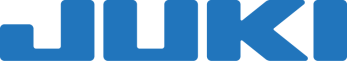 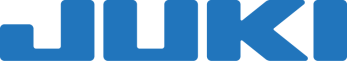 CÔNG TY TNHH JUKI (VIỆT NAM)THÔNG BÁO TUYỂN DỤNG        Tập đoàn JUKI là tập đoàn sản xuất với máy may công nghiệp hàng đầu trên thế giới. Tập đoàn đã thiết lập một hệ thống sản xuất trên 4 quốc gia và có các đại lý trên 170 quốc gia. Ngoài sản phẩm truyền thống là máy may công nghiệp, JUKI còn đưa ra thị trường những sản phẩm kỹ thuật cao như: Sản phẩm đúc tinh xảo, máy đóng chíp tự động (SMT), thiết bị điện tử, máy may gia đình....
Từ năm 1994 đến nay, JUKI CORPORATION đã thành lập Công ty TNHH  JUKI VIET NAM tại khu chế xuất Tân Thuận, Quận 7 với ba nhà máy hoạt động liên tục. Năm 2011, JUKI VIỆT NAM  đã đánh dấu cột mốc lịch sử qua việc khánh thành nhà máy thứ 4. Điều đó giúp cho JUKI  đẩy mạnh sản lượng cũng như mở rộng thương hiệu.Với chiến lược phát triển của tập đoàn JUKI, Công ty JUKI VIETNAM lên kế hoạch tuyển dụng các vị trí như sau: KỸ SƯ ĐIỆN - BỘ PHẬN NGHIÊN CỨU PHÁT TRIỀN (Mã vị trí: EE-RD)-	Mô tả công việc: Thực hiện công tác thiết kế mạch điện, xây dựng quy cách đấu dây, vận hành, lập trình CPU, PLD, test điện - điện tử…-	Tuổi: 22 ~ 30.-	Giới tính: Nam/Nữ-	Chuyên môn: Tốt nghiệp Đại học chuyên ngành cơ điện tử hoặc điện, điện tử.-	Số lượng dự kiến: 3 người. KỸ SƯ PHẦN MỀM (BỘ PHẬN NGHIÊN CỨU PHÁT TRIỀN) (Mã vị trí: SE-RD)-	Mô tả công việc: Lập trình máy may, hệ thống cơ điện tử, các cơ cấu tự động điều khiển máy may tự động.-	Tuổi: 22 ~ 30-	Giới tính: Nam/Nữ-	Chuyên môn: Tốt nghiệp Đại học chuyên ngành điện, điện tử (điện tử - viễn thông, tự động hoá...)-	Số lượng dự kiến: 6 người3. 	KỸ SƯ CƠ KHÍ - BỘ PHẬN KỸ THUẬT SẢN XUẤT (Mã vị trí: ME-MTD)-	Mô tả công việc:Gá gia công cơ khí:Thiết kế gá để gia công các chi tiết máy như: gá tiện, gá phay, gá cắt dây, ngoài ra còn có các gá lắp ráp…Khảo sát tính toán thiết kế 3D, xuất bản vẽ 2D.Chạy thử nghiệm, cải tiến gá.Tự động hóa:Cải tiến và chế tạo máy móc thiết bị tự động hóa trong nhà máy như: Hệ thống đóng gói sản phẩm, xe tự động vận chuyển hàng, bộ cấp phôi tự động…Khảo sát hiện trạng, tính toán thiết kế: Cơ khí, điện – lập trình, thủy lực – khí nén…Xuất bản vẽ gia công, đặt hàng.Lắp ráp máy, chạy thử nghiệm.Báo giá sản phẩm:Đọc bản vẽ, hiểu về phương pháp gia công.Tiếp nhận bản vẽ từ phòng Kinh doanh, báo giá chi tiết theo bản vẽ của khách hàng.-	Tuổi: 22 ~ 30-	Giới tính: Nam/Nữ-	Chuyên môn: Tốt nghiệp Đại học chuyên ngành cơ khí chế tạo máy, thiết kế máy, cơ điện tử.-	  Số lượng dự kiến: 2 người.NHÂN VIÊN KẾ HOẠCH SẢN XUẤT – BỘ PHẬN QUẢN LÝ SẢN XUẤTYêu cầu:-	Tuổi: 22 ~ 30- 	Giới tính: Nam/Nữ-	Chuyên môn: Tốt nghiệp Đại học chuyên ngành Quản lý công nghiệp, tiếng Nhật N4 trở lên.-	Số lượng dự kiến: 1 ngườiNhận hồ sơ đến khi tuyển đủ số lượng.Các ứng viên quan tâm vui lòng gửi CV trực tiếp qua địa chỉ email: thuhoai@juki.com.vn (Ms. Hoài)(Tiêu đề email: Họ và tên_Mã vị trí)
Mọi chi tiết xin liên hệ:CÔNG TY TNHH JUKI (VIỆT NAM)Đường Tân Thuận, KCX Tân Thuận, P.Tân Thuận Đông. Q.7Điện thoại: 08. 3770 1441 (Ext: 112)Người liên hệ: Thu Hoài (Mobile phone: 01212.069.613)Email: thuhoai@juki.com.vn 